Supplementary Table 1. Geographical correlations of concentrations between 14 mineral elements at the county level of USASupplementary Table 2. Statistical assessment of the optimal number of clusters from latent class analysis models BICLL, Bayes Information Criterion based on Log-likelihood Statistics; CAICLL, Consistent Akaike’s Information Criterion based on Log-likelihood Statistics. †The optimal model.Supplementary Table 3. County level statistics of mineral concentrations, health measurements and socio-demographics, stratified by LCA derived clusters p values are from ANOVA or Chi-squared tests.Supplementary Table 4. Association of clusters with life expectancy (2014) and change in life expectancy (1980-2014) in metro areas with confounding adjustmentSupplementary Table 5. Association of clusters with life expectancy (2014) and change in life expectancy (1980-2014) in non-metro areas with confounding adjustment Supplementary Figure 1. Flowchart of the process of analysis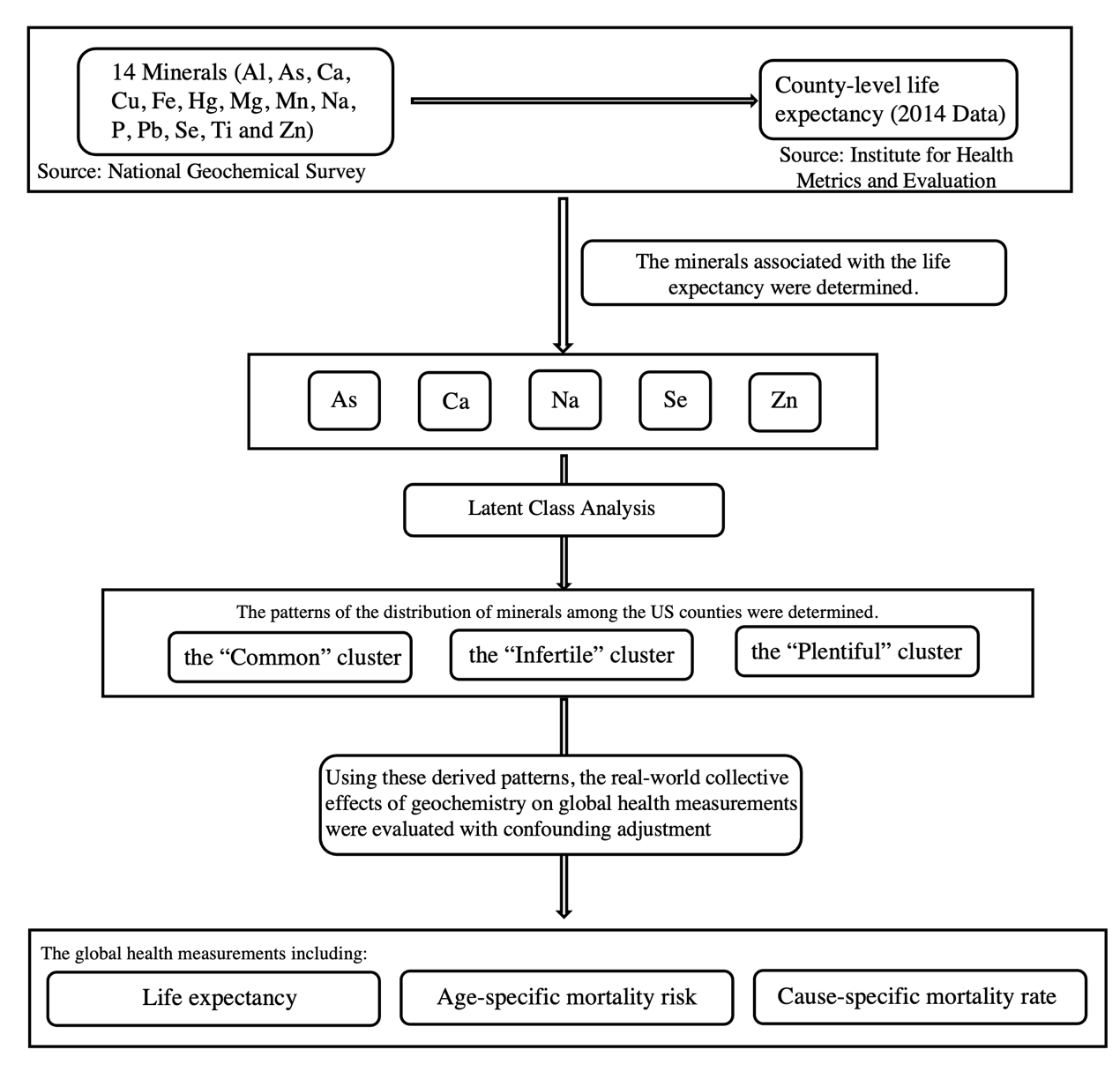 AlAsCaCuFeHgMgMnNaPPbSeTiAsr=0.4015,p < 0.0001Car=0.4864,p < 0.0001r=0.2897,p < 0.0001-----------Cur=0.7450,p < 0.0001r=0.5840,p < 0.0001r=0.5209,p < 0.0001----------Fer=0.7288,p < 0.0001r=0.4457,p < 0.0001r=0.3642,p < 0.0001r=0.6923,p < 0.0001---------Hgr=0.2877,p < 0.0001r=0.1594,p < 0.0001r=-0.0329,p < 0.0001r=0.3617,p < 0.0001r=0.4612,p < 0.0001--------Mgr=0.7047,p < 0.0001r=0.4163,p < 0.0001r=0.8257,p < 0.0001r=0.7052,p < 0.0001r=0.5698,p < 0.0001r=0.1362,p < 0.0001-------Mnr=0.4335,p < 0.0001r=0.4834,p < 0.0001r=0.2990,p < 0.0001r=0.5178,p < 0.0001r=0.7153,p < 0.0001r=0.3820,p < 0.0001r=0.40,p < 0.0001------Nar=0.8235,p < 0.0001r=0.2238,p < 0.0001r=0.5667,p < 0.0001r=0.5466,p < 0.0001r=0.5305,p < 0.0001r=0.1085,p < 0.0001r=0.7116,p < 0.0001r=0.3682,p < 0.0001-----Pr=0.6975,p < 0.0001r=0.5683,p < 0.0001r=0.5930,p < 0.0001r=0.7098,p < 0.0001r=0.6131,p < 0.0001r=0.2508,p < 0.0001r=0.6907,p < 0.0001r=0.5383,p < 0.0001r=0.6308, p < 0.0001----Pbr=0.3288,p < 0.0001r=0.2937,p < 0.0001r=0.0999,p < 0.0001r=0.3237,p < 0.0001r=0.4657,p < 0.0001r=0.4345,p < 0.0001r=0.1515,p < 0.0001r=0.4592,p < 0.0001r=0.1553, p < 0.0001r=0.3412, p < 0.0001---Ser=0.3577,p < 0.0001r=0.6194,p < 0.0001r=0.2416,p < 0.0001r=0.4833,p < 0.0001r=0.2773,p < 0.0001r=0.3028,p < 0.0001r=0.3390,p < 0.0001r=0.2781,p < 0.0001r=0.2040, p < 0.0001r=0.5222, p < 0.0001r=0.2447,p < 0.0001--Tir=0.2705,p < 0.0001r=-0.2081,p < 0.0001r=-0.1860,p < 0.0001r=0.117,p < 0.0001r=0.4493,p < 0.0001r=0.4053,p < 0.0001r=-0.0431,p < 0.0001r=0.2051,p < 0.0001r=0.1891, p < 0.0001r=0.0594, p < 0.0001r=0.3188,p < 0.0001r=-0.1607,p < 0.0001-Znr=0.7128,p < 0.0001r=0.6059,p < 0.0001r=0.4133,p < 0.0001r=0.7922,p < 0.0001r=0.7789,p < 0.0001r=0.4701,p < 0.0001r=0.6298,p < 0.0001r=0.6131,p < 0.0001r=0.4979, p < 0.0001r=0.7113, p < 0.0001r=0.4634,p < 0.0001r=0.4972,p < 0.0001r=0.1541,p < 0.0001ModelLL statistics% Reduction in LL from H0BICLL    CAICLLThe smallest size of the clusters1 cluster (H0)-21886.4-43853.143863.1100%2 cluster-17815.018.6035798.8 35819.812.74%3 cluster †-15439.229.4631135.531167.59.34%4 cluster-14878.932.0230103.330146.34.86%5 cluster-14026.735.9128487.228541.24.57%6 cluster-13446.238.5627414.627479.64.44%7 cluster-12962.240.7826535.026611.04.93%8 cluster-12539.042.7125777.125864.14.76%CharacteristicsNumber (%), or mean (Standard deviation)Number (%), or mean (Standard deviation)Number (%), or mean (Standard deviation)p valueCommon cluster n=2056Infertile clustern=739Plentiful clustern=285Mineral concentrations (mg/kg)    Aluminum (Al)48066.67 (13898.44)21328.1(11264.44)45948.17 (13169.78)< 0.0001    Arsenic (As)6.914 (3.237)3.303 (1.716)13.0 (12.992)< 0.0001    Calcium (Ca)17787.26 (12492.62)2669.935 (2435.214)50290.75 (42709.36)< 0.0001    Copper (Cu)15.887 (10.164)6.544 (4.069)24.046 (30.665)< 0.0001    Iron (Fe)25979.85 (10639.52)13475.57 (8239.227)31264.79 (18719.65)< 0.0001    Lead (Pb)23.858 (22.817)17.958 (8.885)52.615 (110.518)< 0.0001    Magnesium (Mg)7094.261 (4535.02)1370.524 (1123.532)10489.74 (8295.604)< 0.0001    Manganese (Mn)712.876 (365.008)366.905 (253.895)1031.516 (863.908)< 0.0001    Mercury (Hg)0.06 (0.186)0.059 (0.17)0.075 (0.193)0.4240    Phosphorus (P)611.747 (618.977)226.546 (120.913)1313.871 (2525.605)< 0.0001    Selenium (Se)0.338 (0.169)0.202 (0.07)0.684 (0.573)< 0.0001    Sodium (Na)7972.077 (4403.465)1716.393 (1564.566)6320.125 (3985.59)< 0.0001    Titanium (Ti)3571.401 (1861.872)4014.439 (2121.807)3016.016 (1796.204)< 0.0001    Zinc (Zn)63.154 (22.568)28.237 (14.546)115.754 (122.962)< 0.0001Health measurements    Life expectancy, year         Life expectancy (2014)78.291 (2.183)75.951 (2.011)78.507 (2.179)< 0.0001        Difference in life expectancy between 1980 and 20145.426 (1.804)4.899 (2.377)5.876 (2.001)< 0.0001    Age-specific mortality risk, %        0 – 5 years0.655 (0.189)0.883 (0.196)0.634 (0.165)< 0.0001        5 – 25 years0.896 (0.266)1.157 (0.268)0.873 (0.234)< 0.0001        25 – 45 years2.878 (0.817)3.767 (0.831)2.797 (0.718)< 0.0001        45 – 65 years 12.502 (2.774)15.607 (2.725)12.235 (2.687)< 0.0001        65 – 85 years 51.156 (5.644)56.21 (5.063)50.701 (6.253)< 0.0001    Cause-specific mortality rate, number of deaths/ 100 000 Population        Communicable, maternal, neonatal, and nutritional diseases            HIV/AIDS and tuberculosis1.09 (1.215)2.92 (3.153)1.29 (1.814)< 0.0001            Diarrhea, lower respiratory and other common infectious diseases31.669 (9.85)39.308 (10.926)30.835 (8.417)< 0.0001            Neglected tropical diseases and malaria0.077 (0.06)0.064 (0.034)0.077 (0.061)< 0.0001            Maternal disorders0.329 (0.127)0.457 (0.166)0.328 (0.121)< 0.0001            Neonatal disorders3.035 (1.055)4.449 (1.367)2.907 (0.892)< 0.0001            Nutritional deficiencies1.512 (0.679)1.886 (0.683)1.438 (0.527)< 0.0001            Other communicable, maternal, neonatal, and nutritional diseases1.201 (0.297)1.42 (0.333)1.196 (0.262)< 0.0001        Noncommunicable diseases             Neoplasms200.647 (29.215)226.352 (29.957)197.649 (32.396)< 0.0001            Cardiovascular diseases267.531 (55.52)314.062 (55.359)263.378 (53.481)< 0.0001            Chronic respiratory diseases61.765 (15.792)71.223 (17.547)60.475 (17.165)< 0.0001            Cirrhosis and other chronic liver diseases17.793 (8.28)20.265 (5.621)17.695 (8.432)< 0.0001            Digestive diseases16.161 (2.36)16.445 (2.508)15.409 (2.69)< 0.0001            Neurological disorders93.904 (21.148)101.952 (21.42)94.508 (23.961)< 0.0001            Mental and substance use disorders12.743 (6.85)14.292 (6.583)12.972 (6.507)< 0.0001            Diabetes, urogenital, blood and endocrine diseases60.792 (17.012)72.127 (17.784)58.348 (16.594)< 0.0001            Musculoskeletal disorders3.257 (0.764)3.097 (0.646)3.283 (0.878)< 0.0001            Other non-communicable diseases6.483 (1.356)7.814 (1.454)6.261 (1.307)< 0.0001        Injuries < 0.0001            Transport injuries21.737 (8.809)27.621 (9.072)20.712 (8.747)< 0.0001            Unintentional injuries23.957 (5.091)24.389 (4.234)22.811 (5.678)< 0.0001            Self-harm and interpersonal violence21.165 (7.045)24.201 (5.063)20.798 (6.877)< 0.0001            Forces of nature, war and legal intervention0.08 (0.056)0.117 (0.243)0.084 (0.092)< 0.0001Socio-demographics     Population characteristics        Size, n95968 (320031.3)79131.76 (211914.9)197354 (521857.4)< 0.0001        Gender, male %50.092 (1.967)49.796 (2.682)50.268 (2.598)0.0015        Ethnicity, white alone %89.005 (13.152)74.428 (18.42)89.257 (11.992)< 0.0001        Age, %        0 – 9 years12.215 (2.193)12.181 (1.772)12.318 (2.103)0.6423            10 – 19 years12.911 (1.678)12.787 (1.576)13.019 (1.867)0.0904            20 – 29 years12.018 (3.087)12.688 (2.965)12.132 (2.861)< 0.0001            30 – 39 years11.397 (1.584)11.769 (1.613)11.883 (1.956)< 0.0001            40 – 49 years12.004 (1.429)12.632 (1.339)12.491 (1.683)< 0.0001            50 – 59 years14.738 (1.69)14.243 (1.43)14.636 (1.744)< 0.0001            60 – 69 years12.384 (2.508)12.057 (2.207)12.087 (2.54)0.0029            70 – 79 years7.497 (1.971)7.41 (2.059)7.053 (1.885)0.0018            ≥ 80 years4.755 (1.531)3.988 (1.184)4.308 (1.616)< 0.0001    Socio-economics        Educational level (25 years and over), %            Less than a high school diploma12.421 (6.269)16.73 (5.516)11.997 (5.611)< 0.0001            A high school diploma only34.0 (7.279)35.72 (6.415)32.985 (7.758)< 0.0001            Completing some college or associate's degree31.388 (5.413)28.927 (4.202)30.555 (4.749)< 0.0001            A bachelor's degree or higher22.191 (9.215)18.62 (8.634)24.462 (10.836)< 0.0001        Median household income (annual), US dollar48207.46 (11663.56)41724.81 (10910.38)51572.92 (12874.3)< 0.0001        Unemployment rate, %5.911 (2.26)7.335 (1.875)5.506 (1.679)< 0.0001    Poverty rate, %15.78 (5.949)20.743 (6.517)14.692 (5.423)< 0.0001    Healthcare service    Medical insured population (age<65), %  86.639 (5.043)83.247 (3.963)85.512 (5.386)< 0.0001    Physicians (per 1000 population), n1.235 (1.75)1.036 (1.146)1.482 (1.665)0.0002Residential environment and location     Rural-Urban Continuum Code            1 (Metro areas, 1 million population or more)242 (11.77)102 (13.8)84 (29.47)< 0.0001            2 (Metro areas, 250 thousand to 1 million population)248 (12.06)104 (14.07)23 (8.07)< 0.0001            3 (Metro areas, population fewer than 250 thousand)234 (11.38)102 (13.8)14 (4.91)< 0.0001            4 (Urban population of 20 thousand or more, adjacent to a metro area)152 (7.39)43 (5.82)18 (6.32)< 0.0001            5 (Urban population of 20 thousand or more, not adjacent to a metro area)61 (2.97)17 (2.3)10 (3.51)< 0.0001            6 (Urban population of 2,500 to 19,999, adjacent to a metro area)362 (17.61)174 (23.55)51 (17.89)< 0.0001            7 (Urban population of 2,500 to 19,999, not adjacent to a metro area)306 (14.88)78 (10.55)34 (11.93)< 0.0001            8 (Completely rural or less than 2,500 urban population, adjacent to a metro area)145 (7.05)57 (7.71)15 (5.26)< 0.0001            9 (Completely rural or less than 2,500 urban population, not adjacent to a metro area)306 (14.88)62 (8.39)36 (12.63)< 0.0001        Latitude39.794 (4.434)34.018 (3.044)38.751 (4.873)< 0.0001        Longitude-93.161 (12.373)-86.092 (5.953)-93.777 (10.61)< 0.0001Variables in multivariate regression analysisLife expectancy (metro area), 2014Model R2 (adjusted), 0.702Life expectancy (metro area), 2014Model R2 (adjusted), 0.702Life expectancy (metro area), 2014Model R2 (adjusted), 0.702Change in life expectancy (metro area), 1980-2014Model R2 (adjusted), 0.466Change in life expectancy (metro area), 1980-2014Model R2 (adjusted), 0.466Change in life expectancy (metro area), 1980-2014Model R2 (adjusted), 0.466Regression coefficient99.5% Confidence intervalsp valueRegression coefficient99.5% Confidence intervalsp valuePattern of minerals    The ‘Common’ cluster0 (referent)--0 (referent)--    The ‘Infertile’ cluster-0.308(-0.596, -0.020)0.003-0.120(-0.477, 0.238)0.346    The ‘plentiful’ cluster-0.250(-0.589, 0.088)0.0380.027(-0.393, 0.447)0.855Population size, n (per 10 000 population)0.004(0.002, 0.006)<0.00010.005(0.002, 0.008)<0.0001Gender, male % 0.104(0.039, 0.170)<0.00010.093(0.012, 0.175)0.001Ethnicity, white alone %0.032(0.023, 0.042)<0.0001-0.029(-0.040, -0.017)<0.0001Education level, bachelor’s degree %0.109(0.091, 0.126)<0.00010.070(0.048, 0.091)<0.0001Median household income, n (per 10 000 dollars)0.267(0.090, 0.444)<0.00010.466(0.246, 0.685)<0.0001Unemployment rate, %0.081(0.007, 0.155)0.0020.282(0.191, 0.374)<0.0001Poverty rate, %-0.082(-0.124, -0.040)<0.0001-0.052(-0.104, 0.0)0.005Insured population, %-0.085(-0.122, -0.048)<0.0001-0.124(-0.171, -0.078)<0.0001Physicians, n (per 1000 population)-0.038(-0.094, 0.018)0.0560.027(-0.042, 0.097)0.271Latitude0.10(0.065, 0.135)<0.00010.081(0.037, 0.124)<0.0001Longitude-0.01(-0.019, -0.001)0.0020.029(0.017, 0.040)<0.0001Variables in multivariate regression analysisLife expectancy (non-metro area), 2014Model R2 (adjusted), 0.710Life expectancy (non-metro area), 2014Model R2 (adjusted), 0.710Life expectancy (non-metro area), 2014Model R2 (adjusted), 0.710Change in life expectancy (non-metro area), 1980-2014Model R2 (adjusted), 0.334Change in life expectancy (non-metro area), 1980-2014Model R2 (adjusted), 0.334Change in life expectancy (non-metro area), 1980-2014Model R2 (adjusted), 0.334Regression coefficient99.5% Confidence intervalsp valueRegression coefficient99.5% Confidence intervalsp valuePattern of minerals    The ‘Common’ cluster0 (referent)-0 (referent)--    The ‘Infertile’ cluster-0.497(-0.746, -0.248)<0.0001-0.390(-0.680, -0.10)<0.0001    The ‘plentiful’ cluster-0.146(-0.456, 0.164)0.1860.113(-0.248, 0.473)0.380Population size, n (per 10 000 population)-0.042(-0.088, 0.003)0.009-0.047(-0.10, 0.006)0.013Gender, male % 0.124(0.086, 0.161)<0.00010.143(0.10, 0.187)<0.0001Ethnicity, white alone %0.019(0.012, 0.026)<0.0001-0.034(-0.043, -0.026)<0.0001Education level, bachelor’s degree %0.122(0.105, 0.139)<0.00010.085(0.065, 0.105)<0.0001Median household income, n (per 10 000 dollars)0.134(-0.067, 0.334)0.0610.217(-0.017, 0.450)0.009Unemployment rate, %-0.034(-0.084, 0.017)0.0620.160(0.101, 0.218)<0.0001Poverty rate, %-0.116(-0.147, -0.086)<0.0001-0.097(-0.133, -0.061)<0.0001Insured population, %-0.026(-0.049, -0.003)0.002-0.103(-0.130, -0.077)<0.0001Physicians, n (per 1000 population)-0.117(-0.258, 0.024)0.0200.030(-0.135, 0.194)0.612Latitude0.102(0.077, 0.127)<0.00010.120(0.091, 0.149)<0.0001Longitude0.001(-0.009, 0.010)0.8770.030(0.018, 0.041)<0.0001